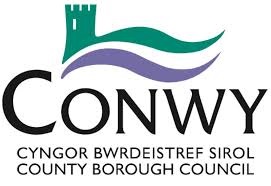 PARTNERIAETH CYRCHFAN CONWY Cais am swydd Cadeirydd Cyrchfan Conwy:Gofynnwn i chi ddarparu crynodeb 250 gair o’ch cefndir yn y sector twristiaeth a pham eich bod chi’n addas i swydd Cadeirydd. Hefyd, gofynnwn i chi gadarnhau a ydych chi’n fodlon cael eich ystyried ar gyfer swydd yr Is-Gadeirydd os digwydd i chi fod yn aflwyddiannus ar gyfer rôl y Cadeirydd. Cais am swydd Is-Gadeirydd Cyrchfan Conwy:Gofynnwn i chi ddarparu crynodeb 250 gair o’ch cefndir yn y sector twristiaeth a pham eich bod chi’n addas i swydd Is-Gadeirydd.Bydd didoli a dewis ymgeiswyr ar gyfer y ddwy swydd yn cael ei oruchwylio gan Reolwr Twristiaeth Cyngor Bwrdeistref Sirol Conwy, Aelod Cabinet dros Ddatblygu Economaidd a chynrychiolydd Croeso CymruDychwelwch trwy e-bost: jon.merrick@conwy.gov.uk
Neu trwy'r post: Jon Merrick, Rheolwr Datblygu Busnes a Twristiaeth, Cyngor Bwrdeistref Sirol Conwy, Canolfan Fusnes Conwy, Lôn y Gyffordd, Cyffordd Llandudno LL31 9XXCais am swydd:(Ticiwch y blwch)CADEIRYDD  IS-GADEIRYDD Enw Busnes Cyfeiriad Rhif Ffôn Cyfeiriad E-bost  Crynodeb Crynodeb Crynodeb Crynodeb Crynodeb 